Приложение 1 к Постановлению Совета МинистровДонецкой Народной Республики от 06 ноября 2017 г. № 14-55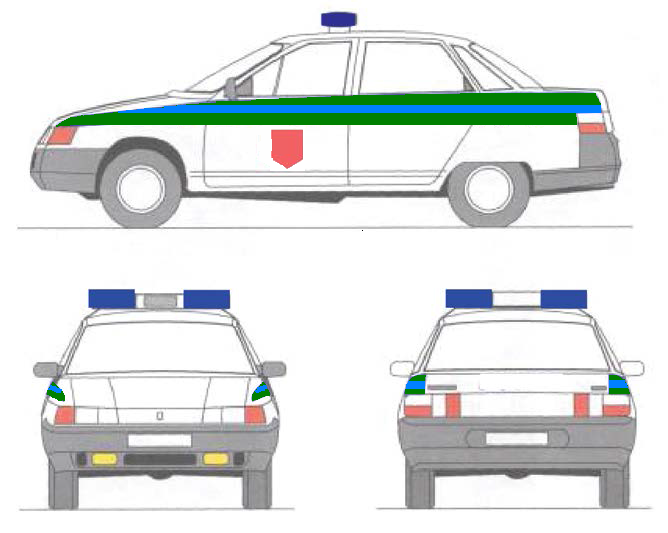 Рисунок А.35 – Цветографические схемы автомобилей Государственной службы исполнения наказаний Министерства юстиции Донецкой Народной Республики и подчиненных ей следственных изоляторов, учреждений и органов, исполняющих наказания